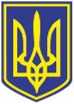 УКРАЇНАЧОРНОМОРСЬКИЙ МІСЬКИЙ ГОЛОВАР О З П О Р Я Д Ж Е Н Н Я     16.05.2024                                                               150Розглянувши подання заступника міського голови Чорноморської міської ради Одеського району Одеської області Романа Тєліпова по визначенню кандидатур на нагородження Подякою виконавчого комітету Чорноморської міської ради Одеського району Одеської області, керуючись рішенням виконавчого комітету Чорноморської міської ради Одеського району Одеської області від 23.06.2023 № 174, ст. 42 Закону України «Про місцеве самоврядування в Україні»:         1. За вагомий внесок у розвиток молодіжної політики та сприяння у поліпшенні освітнього середовища м. Чорноморська нагородити Подякою виконавчого комітету Чорноморської міської ради Одеського району Одеської області:        - Данила МЕЖЕРИЦЬКОГО – офіцера ЮНІСЕФ з питань молодіжних програм та залучення молоді;        - Audrey LECOMTE – Chief of UNICEF Odesa Field office.        2. Контроль за виконанням даного розпорядження покласти на заступників міського голови відповідно до розподілу службових обов’язків та керуючу справами.            Міський голова                                                                             Василь ГУЛЯЄВ ПОГОДЖЕНО:Секретар ради                                                                                    Олена ШОЛАРЗаступник міського голови                                                               Руслан САЇНЧУКЗаступник міського голови                                                               Роман ТЄЛІПОВКеруюча справами                                                                             Наталя КУШНІРЕНКОНачальник управління  державної реєстрації прав та правового забезпечення				               Дмитро СКРИПНИЧЕНКОУповноважений з антикорупційної діяльності                               Микола ЧУХЛІБНачальник загального  відділу                                                          Ірина ТЕМНАВиконавець: начальник служби персоналу                                                 Світлана ВАРАБІНАРозсилка:Служба персоналу  -1Загальний відділ     -1Відмітка про наявність/ не наявність в розпорядженні інформації, передбаченої п. 2 розпорядження міського голови від 08.08.2022 №228:ПОЯСНЮВАЛЬНА ЗАПИСКАдо проєкту розпорядження «Про нагородження Подякою  виконавчого комітету Чорноморської міської ради Одеського району Одеської області»        Розглянувши подання заступника міського голови Чорноморської міської ради Одеського району Одеської області Романа Тєліпова, За вагомий внесок у розвиток молодіжної політики та сприяння у поліпшенні освітнього середовища м. Чорноморська пропонується нагородити Подякою виконавчого комітету Чорноморської міської ради Одеського району Одеської області.        Начальник служби персоналу                                                                  Світлана ВАРАБІНАПро нагородження Подякою виконавчого комітету Чорноморської міської ради Одеського району Одеської області Начальник відділу взаємодії з правоохоронними органами, органами ДСНС, оборонної роботи Микола МАЛИЙ